INDICAÇÃO Nº 2746/2018Indica ao Poder Executivo Municipal que efetue a roçagem e limpeza de Praça localizada na Vila Santa Cruz.Excelentíssimo Senhor Prefeito Municipal, Nos termos do Art. 108 do Regimento Interno desta Casa de Leis, dirijo-me a Vossa Excelência para sugerir que, por intermédio do Setor competente, que seja efetuado serviço de roçagem e limpeza da Praça localizada no cruzamento das Ruas Pedro Alvares Cabral com Floriano Peixoto Vila Santa Cruz.Justificativa:A praça é motivo de inúmeras reclamações, pois fica próxima a um clube de dança e quando o mato cresce, frequentadores do lugar aproveitam para se utilizar da escuridão e praticar  sexo no local, assim, pedem a limpeza e iluminação com led da Praça.Plenário “Dr. Tancredo Neves”, em 13 de abril de 2.018.Gustavo Bagnoli-vereador-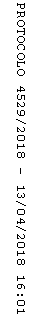 